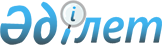 "Инвестицияларды мемлекеттік қолдауды іске асырудың кейбір мәселелері туралы" Қазақстан Республикасы Үкіметінің 2016 жылғы 14 қаңтардағы № 13 қаулысына өзгерістер енгізу туралыҚазақстан Республикасы Үкіметінің 2019 жылғы 27 желтоқсандағы № 987 қаулысы.
      Қазақстан Республикасының Үкіметі ҚАУЛЫ ЕТЕДІ:
      1. "Инвестицияларды мемлекеттік қолдауды іске асырудың кейбір мәселелері туралы" Қазақстан Республикасы Үкіметінің 2016 жылғы 14 қаңтардағы № 13 қаулысына (Қазақстан Республикасының ПҮАЖ-ы, 2016 ж., № 3-4, 14-құжат) мынадай өзгерістер енгізілсін:
      көрсетілген қаулымен бекітілген инвестицияларды жүзеге асыруды және инвестициялық преференциялар беруді көздейтін инвестициялық жобаны іске асыруға арналған модельдік келісімшартта:
      "Астана қаласы ________ (күні, айы, жылы)" деген жол "Нұр-Сұлтан қаласы ______ (күні, айы, жылы)" деген жолмен ауыстырылсын;
      кіріспе бөлімі мынадай редакцияда жазылсын:
      "Осы инвестицияларды жүзеге асыруды және инвестициялық
      преференциялар беруді көздейтін инвестициялық жобаны іске
      асыруға арналған келісімшарт бұдан әрі Тараптар деп аталатын,
      ___________________________________ негізінде әрекет ететін
       (ереже немесе бұйрық)
      ________________________ (бұдан әрі - уәкілетті орган) атынан
       (уәкілетті органның атауы)
      __________________________________________________ мен
       (басшының немесе оның міндетін атқарушы адамның
      тегі, аты, әкесінің аты (бар болса)
      ___________________ негізінде әрекет ететін, инвестициялық
      жобаны іске (жарғы немесе сенімхат) асыратын
      _______________________________________________________,
      (Қазақстан Республикасының заңды тұлғасының атауы,
      мемлекеттік тіркеу нөмірі, күні)
      атынан _________________________________________________
      (басшының немесе өзге уәкілетті адамның тегі, аты,
 әкесінің аты (бар болса) (бұдан әрі – инвестор) арасында жасалды.
      Мыналарды:
      1) Қазақстан Республикасының Конституциясына негізделген, бағыттарының бірі экономиканы дамыту үшін қолайлы инвестициялық жағдай жасау және заманауи технологияларды қолданып инвестицияларды жаңа өндірістерді құруға, жұмыс істеп тұрғандарын кеңейтуге және жаңартуға салуды ынталандыру, қазақстандық кадрлардың біліктілігін арттыру, сондай-ақ қоршаған ортаны қорғау болып табылатын Қазақстан Республикасының кәсіпкерлік саласындағы заңнамасын;
      2) уәкілетті органға тікелей инвестициялық келісімшартты жасасумен және орындалуын бақылаумен байланысты құқықтар берілгенін;
      3) уәкілетті орган мен инвестор инвестициялық келісімшарттың ___________________________________ (инвестициялық жобаның атауы) іске асыру кезінде олардың өзара құқықтары мен міндеттерін реттейтіні туралы уағдаласқандарын назарға ала отырып, уәкілетті орган мен инвестор мыналар туралы осы инвестициялық келісімшартты жасасты.";
      12-тармақ мынадай редакцияда жазылсын:
      "12. Форс-мажорға еңсерілмейтін күш мән-жайлары, яғни төтенше және осы жағдайлар кезiнде тойтаруға болмайтын мән-жайлар (дүлей құбылыстар, соғыс қимылдары және т.б.) жатады.";
      30-тармақ мынадай редакцияда жазылсын:
      "30. Тараптар кез келген Тараптың екінші Тарапқа жазбаша өтінімі алынған күннен бастап екі ай ішінде келісімге қол жеткізбеген жағдайда дауларды шешу "Астана" халықаралық қаржы орталығының сотында, "Астана" халықаралық қаржы орталығының Халықаралық төрелік орталығында немесе Қазақстан Республикасының сот органдарында, сондай-ақ Тараптардың келісімімен айқындалатын төрелiктерде жүргізілуі мүмкін.";
      35-тармақ мынадай редакцияда жазылсын:
      "35. Инвестициялық келісімшарт және инвестициялық келісімшарт негізінде қол қойылған басқа да келісімдер үшін "Астана" халықаралық қаржы орталығының немесе Қазақстан Республикасының қолданыстағы құқығы қолданылады.";
      50-тармақ мынадай редакцияда жазылсын:
      "50. Хабарламалар мен есептер тікелей қолға беріледі немесе төменде көрсетілген мекенжайға хабарламалы поштамен жіберіледі:
      уәкілетті орган: ______________________________________________;
      (атауы, заңды мекенжайы, телефондары)
      уәкілетті органның басшысы: __________________________________;
      (тегі, аты, әкесінің аты (бар болса)
      инвестор: __________________________________________________;
      (атауы, заңды және нақты мекенжайы, телефондары, электрондық мекенжайы)
      инвестордың басшысы:______________________________________";
      (тегі, аты, әкесінің аты (бар болса)
      53-тармақ мынадай редакцияда жазылсын:
      "53. Осы инвестициялық келісімшартқа_______жылғы ____ ________
      Қазақстан Республикасының Нұр-Сұлтан қаласында Тараптардың уәкілетті өкілдері қол қойған.
      Уәкілетті орган: Инвестор:
      Қолы _________М.О. Қолы __________";
      инвестицияларды жүзеге асыруды және инвестициялық преференциялар беруді көздейтін инвестициялық жобаны іске асыруға арналған модельдік келісімшартқа 1, 2, 3, 4, 5, 6 және 7-қосымшалар осы қаулыға 1, 2, 3, 4, 5, 6 және 7-қосымшаларға сәйкес жаңа редакцияда жазылсын.
      2. Осы қаулы алғашқы ресми жарияланған күнінен бастап қолданысқа енгізіледі. Инвестициялық жоба бойынша жұмыс бағдарламасы _________________________________________________ (атауы)
      Инвестордың атауы:__________________
      Тіркелген активтерге инвестициялар, мың теңге ______ жылғы "__" ____ бастап____жылғы "__" _______ аралығында кедендік баждар салудан босатылатын импортталатын технологиялық жабдық пен оның жиынтықтауыштарының тізімі және көлемі
      Барлығы _____ парақтағы _____ атау. Кедендік баждар салудан босатылатын импортталатын технологиялық жабдықтардың қосалқы бөлшектерінің, шикізаттың және (немесе) материалдардың тізімі және көлемі
      Барлығы _____ парақта _____ атау. ___жылғы "__" ______ бастап __ жылғы "__"_______аралығында қосылған құн салығын салудан босатылатын импортталатың шикізаттың және (немесе) материалдардың тізімі және көлемі
      Барлығы _____ парақтағы _____ атау. Инвестициялық субсидияны төлеу графигі мен жылдық көлемі Кепілдік берілген тапсырыс
      1-тарап болып табылатын инвестор және 2-тарап болып табылатын заңды тұлға 1-тараптың мыналарды әкелетіні, ал 2-тараптың сатып алатыны туралы уағдаласты: Инвестициялық басым жобаны іске асыру кезінде тартылатын мамандықтар тізбесі және шетелдік жұмыс күшінің саны
      адам саны
					© 2012. Қазақстан Республикасы Әділет министрлігінің «Қазақстан Республикасының Заңнама және құқықтық ақпарат институты» ШЖҚ РМК
				
      Қазақстан Республикасының
Премьер-Министрі 

А. Мамин
Қазақстан Республикасы
Үкіметінің
2019 жылғы 27 желтоқсандағы
№ 987 қаулысына
1-қосымшаИнвестицияларды жүзеге
асыруды және инвестициялық
преференциялар беруді
көздейтін инвестициялық
жобаны іске асыруға арналған
модельдік келісімшартқа
1-қосымша
Р/с №
Шығындар баптары
Тіркелген активтер пайдалануға енгізілген күн
Тіркелген активтер пайдалануға енгізілген күн
Күнтізбелік жыл
Күнтізбелік жыл
Күнтізбелік жыл
Барлығы
Р/с №
Шығындар баптары
Тіркелген активтер пайдалануға енгізілген күн
Тіркелген активтер пайдалануға енгізілген күн
1-жартыжылдық
2-жартыжылдық
Жыл бойынша жиыны
Барлығы
Жиыны:
Жиыны:
Жиыны:
Жиыны:
Уәкілетті орган:

Қолы _________ М.О.
Уәкілетті орган:

Қолы _________ М.О.
Уәкілетті орган:

Қолы _________ М.О.
Инвестор:

Қолы _______________
Инвестор:

Қолы _______________
Инвестор:

Қолы _______________
Инвестор:

Қолы _______________
Инвестор:

Қолы _______________Қазақстан Республикасы
Үкіметінің
2019 жылғы 27 желтоқсандағы
№ 987 қаулысына
2-қосымшаИнвестицияларды жүзеге
асыруды және инвестициялық
преференциялар беруді
көздейтін инвестициялық
жобаны іске асыруға арналған
модельдік келісімшартқа
2-қосымша
Р/с №
Атауы
КО СЭҚ ТН коды
Өлшем бірлігі
Саны
1.
2.
Жиыны
Жиыны
Жиыны
Жиыны
Уәкілетті орган:

Қолы _________ М.О.
Инвестор:

Қолы _______________Қазақстан Республикасы
Үкіметінің
2019 жылғы 27 желтоқсандағы
№ 987 қаулысына
3-қосымшаИнвестицияларды жүзеге
асыруды және инвестициялық
преференциялар беруді
көздейтін инвестициялық
жобаны іске асыруға арналған
модельдік келісімшартқа
3-қосымша
Р/с №
Атауы
КО СЭҚ ТН коды
Өлшем бірлігі
Саны
Преференция мерзімі
I.
Қосалқы бөлшектер
Қосалқы бөлшектер
Қосалқы бөлшектер
Қосалқы бөлшектер
Қосалқы бөлшектер
1.
2.
II.
Шикізат және материалдар
Шикізат және материалдар
Шикізат және материалдар
Шикізат және материалдар
Шикізат және материалдар
1.
2.
Уәкілетті орган:

Қолы _________ М.О.
Инвестор:

Қолы _______________Қазақстан Республикасы
Үкіметінің
2019 жылғы 27 желтоқсандағы
№ 987 қаулысына
4-қосымшаИнвестицияларды жүзеге
асыруды және инвестициялық
преференциялар беруді
көздейтін инвестициялық
жобаны іске асыруға арналған
модельдік келісімшартқа
4-қосымша
Р/с №
Атауы
КО СЭҚ ТН коды
Өлшем бірлігі
Саны
1.
2.
Жиыны
Жиыны
Жиыны
Жиыны
Уәкілетті орган:

Қолы _________ М.О.
Инвестор:

Қолы _______________Қазақстан Республикасы
Үкіметінің
2019 жылғы 27 желтоқсандағы
№ 987 қаулысына
5-қосымшаИнвестицияларды жүзеге
асыруды және инвестициялық
преференциялар беруді
көздейтін инвестициялық
жобаны іске асыруға арналған
модельдік келісімшартқа
5-қосымша
Жылдар
Тауарлардың, жұмыстар мен көрсетілетін қызметтердің атауы
Тауарлардың, жұмыстар мен көрсетілетін қызметтердің атауы
Өндірістің заттай көріністегі көлемі
Инвестициялық субсидия, мың теңге
Жиыны
Жиыны
Уәкілетті орган:

Қолы _________ М.О.
Уәкілетті орган:

Қолы _________ М.О.
Инвестор:

Қолы _______________
Инвестор:

Қолы _______________
Инвестор:

Қолы _______________Қазақстан РеспубликасыҮкіметінің2019 жылғы 27 желтоқсандағы
№ қаулысына
6-қосымшаИнвестицияларды жүзеге
асыруды және инвестициялық
преференциялар беруді
көздейтін инвестициялық
жобаны іске асыруға арналған
модельдік келісімшартқа
6-қосымша
Р/с №
Тауарлардың, жұмыстардың, көрсетілетін қызметтердің атауы
Тауарлардың, жұмыстардың, көрсетілетін қызметтердің атауы
Жылдар бойынша өндіріс көлемі
Бір бірлігінің бағасы
Жылдар бойынша сатып алу көлемі
1-тарап: ________________ (атауы)
1-тарап: ________________ (атауы)
Бірінші басшы: __________________________________ (тегі, аты, әкесінің аты (бар болса), қолы)
Бірінші басшы: __________________________________ (тегі, аты, әкесінің аты (бар болса), қолы)
Бірінші басшы: __________________________________ (тегі, аты, әкесінің аты (бар болса), қолы)
Бірінші басшы: __________________________________ (тегі, аты, әкесінің аты (бар болса), қолы)
2-тарап: ________________ (атауы)
2-тарап: ________________ (атауы)
Бірінші басшы: __________________________________ (тегі, аты, әкесінің аты (бар болса), қолы)
Бірінші басшы: __________________________________ (тегі, аты, әкесінің аты (бар болса), қолы)
Бірінші басшы: __________________________________ (тегі, аты, әкесінің аты (бар болса), қолы)
Бірінші басшы: __________________________________ (тегі, аты, әкесінің аты (бар болса), қолы)Қазақстан Республикасы
Үкіметінің
2019 жылғы 27 желтоқсандағы
№ қаулысына
7-қосымшаИнвестицияларды жүзеге
асыруды және инвестициялық
преференциялар беруді
көздейтін инвестициялық
жобаны іске асыруға арналған
модельдік келісімшартқа
7-қосымша
Т.А.Ә., мамандық атауы
Күнтізбелік жыл
Күнтізбелік жыл
Күнтізбелік жыл
Күнтізбелік жыл
Барлығы
Т.А.Ә., мамандық атауы
1-жартыжылдық
1-жартыжылдық
2-жартыжылдық
жыл бойынша жиыны
Барлығы
1. Басшылар:
1. Басшылар:
1. Басшылар:
1. Басшылар:
1. Басшылар:
1. Басшылар:
2. Жоғарғы білімі бар мамандар:
2. Жоғарғы білімі бар мамандар:
2. Жоғарғы білімі бар мамандар:
2. Жоғарғы білімі бар мамандар:
2. Жоғарғы білімі бар мамандар:
2. Жоғарғы білімі бар мамандар:
3. Білікті жұмысшылар:
3. Білікті жұмысшылар:
3. Білікті жұмысшылар:
3. Білікті жұмысшылар:
3. Білікті жұмысшылар:
3. Білікті жұмысшылар:
Уәкілетті орган:

Қолы _________ М.О.
Уәкілетті орган:

Қолы _________ М.О.
Инвестор:

Қолы _______________
Инвестор:

Қолы _______________
Инвестор:

Қолы _______________
Инвестор:

Қолы _______________